 1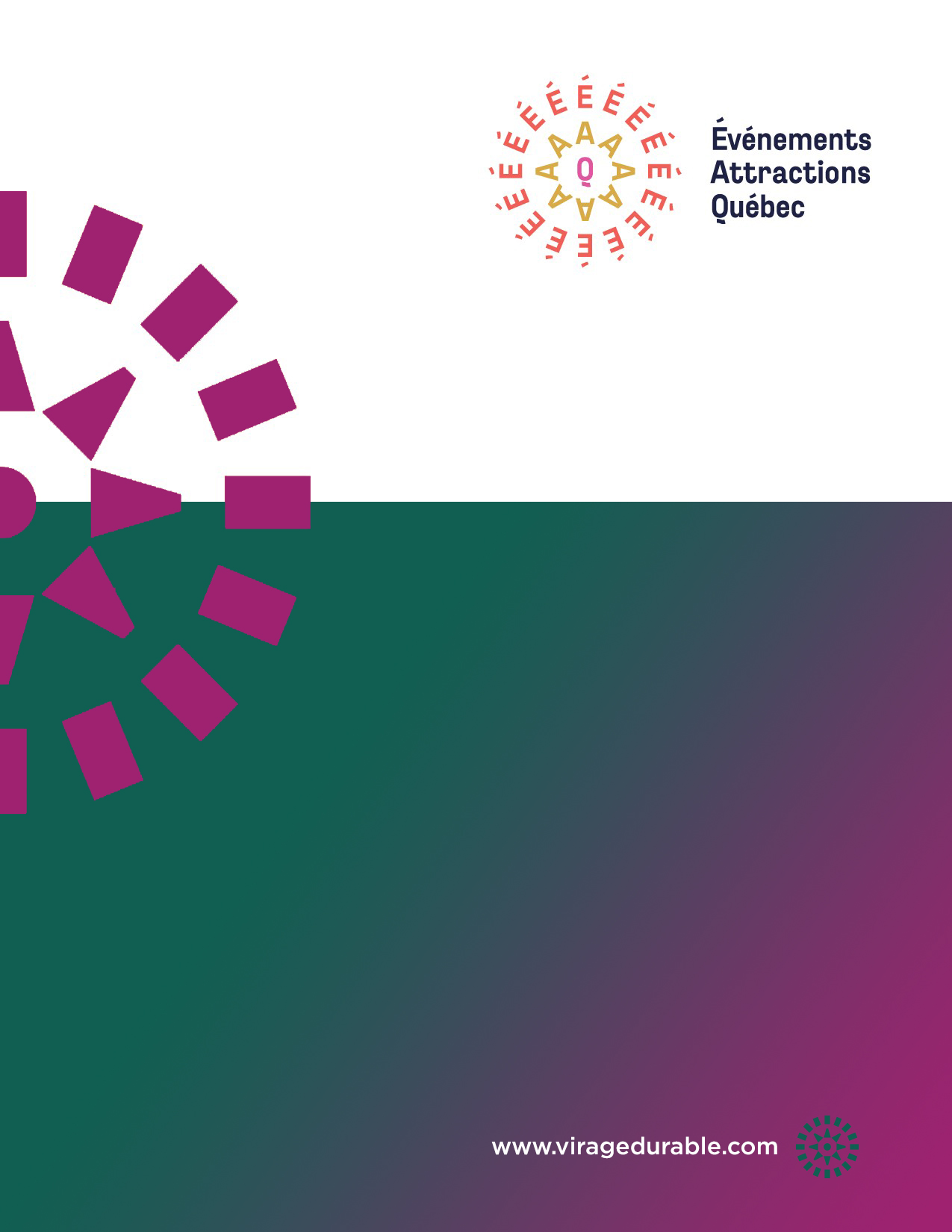 Les données transmises dans le présent formulaire sont utilisées par le personnel d’ÉAQ, du ministère du Tourisme du Québec (MTO) et du ministère de la Santé et des Services sociaux (MSSS) et sont conservées dans leurs banques de données aux fins d’analyse du projet, de statistiques d’évaluation et de consultation ultérieure. section 1 – identification du demandeursection 1 – identification du demandeursection 1 – identification du demandeursection 1 – identification du demandeursection 1 – identification du demandeursection 1 – identification du demandeursection 1 – identification du demandeursection 1 – identification du demandeursection 1 – identification du demandeursection 1 – identification du demandeurNom de l’organisation Adresse Ville Code postalTéléphoneTéléphoneTéléphoneSite Web Courriel principalForme juridiqueNEQNEQNEQRégion touristiqueMission | Vision | ValeursPrésident(-e) du C.A. ou Propriétaire | Responsable du projetPrésident(-e) du C.A. ou Propriétaire | Responsable du projetPrésident(-e) du C.A. ou Propriétaire | Responsable du projetPrésident(-e) du C.A. ou Propriétaire | Responsable du projetPrésident(-e) du C.A. ou Propriétaire | Responsable du projetPrésident(-e) du C.A. ou Propriétaire | Responsable du projetPrésident(-e) du C.A. ou Propriétaire | Responsable du projetPrésident(-e) du C.A. ou Propriétaire | Responsable du projetPrésident(-e) du C.A. ou Propriétaire | Responsable du projetPrésident(-e) du C.A. ou Propriétaire | Responsable du projetLes renseignements suivants sont obligatoires pour le traitement de votre demande.Les renseignements suivants sont obligatoires pour le traitement de votre demande.Les renseignements suivants sont obligatoires pour le traitement de votre demande.Les renseignements suivants sont obligatoires pour le traitement de votre demande.Les renseignements suivants sont obligatoires pour le traitement de votre demande.Les renseignements suivants sont obligatoires pour le traitement de votre demande.Les renseignements suivants sont obligatoires pour le traitement de votre demande.Les renseignements suivants sont obligatoires pour le traitement de votre demande.Les renseignements suivants sont obligatoires pour le traitement de votre demande.Les renseignements suivants sont obligatoires pour le traitement de votre demande.Président(-e) du C.A. ou PropriétaireTitreTéléphone Téléphone CourrielResponsable du projet TitreTéléphone Téléphone CourrielCatégorisation du festival ou de l’événementCatégorisation du festival ou de l’événementCatégorisation du festival ou de l’événementCatégorisation du festival ou de l’événementCatégorisation du festival ou de l’événementCatégorisation du festival ou de l’événementCatégorisation du festival ou de l’événementCatégorisation du festival ou de l’événementCatégorisation du festival ou de l’événementCatégorisation du festival ou de l’événementNom de votre festival ou de votre événement touristiqueDate de débutDate de débutDate de finDescription de votre festival ou de votre événement touristiqueDurée en jour Type de milieuType de milieuType de milieuType de milieuCatégorie d’événementTaille de l’organisationTaille de l’organisationTaille de l’organisationTaille de l’organisationVolet souhaitéType de projetListe des organismes faisant partie du COLLECTIF, le cas échéant Liste des organismes faisant partie du COLLECTIF, le cas échéant Liste des organismes faisant partie du COLLECTIF, le cas échéant Liste des organismes faisant partie du COLLECTIF, le cas échéant section 2 – DESCRIPTION sommaire du projetsection 2 – DESCRIPTION sommaire du projetsection 2 – DESCRIPTION sommaire du projetsection 2 – DESCRIPTION sommaire du projetTitre du projetDescription du projetConcertation, partenariats et acteurs impliqués (municipalité, autres)N’hésitez pas à joindre à votre demande des lettres d’engagements ou d’appui à votre projet.N’hésitez pas à joindre à votre demande des lettres d’engagements ou d’appui à votre projet.N’hésitez pas à joindre à votre demande des lettres d’engagements ou d’appui à votre projet.N’hésitez pas à joindre à votre demande des lettres d’engagements ou d’appui à votre projet.Autres informations pertinentes au projetÉtapes de déploiement et échéancier de mise en œuvreÉtapes de déploiement et échéancier de mise en œuvreDate de début(Année-mois-jour)Date de fin(Année-mois-jour)IMPORTANT > La tenue d’au moins une (1) édition du festival ou de l’événement doit avoir lieu durant la période de réalisation du projet, afin d’effectuer un sondage auprès des festivaliers.IMPORTANT > La tenue d’au moins une (1) édition du festival ou de l’événement doit avoir lieu durant la période de réalisation du projet, afin d’effectuer un sondage auprès des festivaliers.IMPORTANT > La tenue d’au moins une (1) édition du festival ou de l’événement doit avoir lieu durant la période de réalisation du projet, afin d’effectuer un sondage auprès des festivaliers.IMPORTANT > La tenue d’au moins une (1) édition du festival ou de l’événement doit avoir lieu durant la période de réalisation du projet, afin d’effectuer un sondage auprès des festivaliers.section 3 – Pertinence du projet selon les objectifs du programmeComment votre projet contribue-t-il à mieux déterminer les incitatifs ainsi que les types d’aménagement et d’infrastructures ayant le plus grand impact possible? Détaillez.Comment votre projet innove-t-il pour encourager la population à utiliser davantage les modes de transport actifs et collectifs ? Détaillez.Est-ce que votre projet permet la consolidation d’un projet existant? Si oui, fournissez un descriptif de ce projet. De quelle manière votre projet permet-il d’augmenter les connaissances en termes de transports actifs et collectifs des différentes parties prenantes?Comment le projet s’inscrit-il dans vos orientations stratégiques?Le projet a-t-il le potentiel de devenir récurrent ou pérenne dans le temps? Si oui, comment?Selon les 16 principes du développement durable que l’on retrouve dans la Loi sur le développement durable, indiquez lesquels sont pris en considération dans le projet et la manière dont ceux-ci sont intégrés dans les activités prévues?section 4 – Répercussions du projet Quelles sont les retombées sociales de votre projet, en particulier concernant la réduction des inégalités sociales en matière de santé?Quelles sont les retombées environnementales du projet?Quelles sont les retombées économiques du projet?Quelle sera l’envergure des résultats attendus et des retombées positives prévues?section 5 – Viabilité et faisabilité du projet Quelles contraintes et menaces pourraient mettre en péril la réalisation du projet?Le projet bénéficie-t-il du soutien du milieu, des parties prenantes des associations touristiques régionales et sectorielle concernées? Détaillez.Quelles sont votre expertise et votre expérience en lien avec le projet?Prévoyez-vous faire appel à une ressource externe possédant une expertise liée au projet?Section 6 – coûts et financement DU PROJETVeuillez télécharger le fichier du montage financier, le remplir et le retourner par courriel avec l'envoi des autres documents pertinents à la demande d’aide financière.En cliquant sur le lien ci-dessous, le fichier s'enregistrera dans votre dossier « Téléchargements ».TÉLÉCHARGEZ ICI – Fichier Montage financier du projetsection 7 – Engagements, DÉCLARATION ET SIGNATUREsection 7 – Engagements, DÉCLARATION ET SIGNATUREsection 7 – Engagements, DÉCLARATION ET SIGNATUREsection 7 – Engagements, DÉCLARATION ET SIGNATUREsection 7 – Engagements, DÉCLARATION ET SIGNATUREsection 7 – Engagements, DÉCLARATION ET SIGNATUREsection 7 – Engagements, DÉCLARATION ET SIGNATUREsection 7 – Engagements, DÉCLARATION ET SIGNATUREsection 7 – Engagements, DÉCLARATION ET SIGNATUREsection 7 – Engagements, DÉCLARATION ET SIGNATUREsection 7 – Engagements, DÉCLARATION ET SIGNATUREJe m’engage à documenter les mesures de rendement des indicateurs du programme et des objectifs suivants, incluant le détail de l’atteinte des résultats, lors de la réalisation du projet afin d’en faire état lors de ma reddition de compte :La liste des activités réalisées dans le cadre du projet favorisant le transport actif et collectif;La liste des activités réalisées dans le cadre du projet pouvant servir aux municipalités après les festivités;La liste des activités réalisées dans le cadre du projet pouvant devenir récurrentes pour le festival ou l’événement;La liste des activités réalisées dans le cadre du projet pouvant servir de modèles pour d’autres festivals ou événements;Le pourcentage des participants au festival ou à l’événement déclarant ayant été sensibilisés par les actions de transports actifs et collectifs mises en place;Le pourcentage des participants au festival ou à l’événement déclarant que les actions de transports actifs ou collectifs mises en place ont influencé ou influenceront leurs choix de moyens de déplacement. J’accepte de partager les résultats et les étapes de mise en place de mon projet avec ÉAQ et les autres entreprises du secteur au terme du projet.Je m’engage à documenter les mesures de rendement des indicateurs du programme et des objectifs suivants, incluant le détail de l’atteinte des résultats, lors de la réalisation du projet afin d’en faire état lors de ma reddition de compte :La liste des activités réalisées dans le cadre du projet favorisant le transport actif et collectif;La liste des activités réalisées dans le cadre du projet pouvant servir aux municipalités après les festivités;La liste des activités réalisées dans le cadre du projet pouvant devenir récurrentes pour le festival ou l’événement;La liste des activités réalisées dans le cadre du projet pouvant servir de modèles pour d’autres festivals ou événements;Le pourcentage des participants au festival ou à l’événement déclarant ayant été sensibilisés par les actions de transports actifs et collectifs mises en place;Le pourcentage des participants au festival ou à l’événement déclarant que les actions de transports actifs ou collectifs mises en place ont influencé ou influenceront leurs choix de moyens de déplacement. J’accepte de partager les résultats et les étapes de mise en place de mon projet avec ÉAQ et les autres entreprises du secteur au terme du projet.Je m’engage à documenter les mesures de rendement des indicateurs du programme et des objectifs suivants, incluant le détail de l’atteinte des résultats, lors de la réalisation du projet afin d’en faire état lors de ma reddition de compte :La liste des activités réalisées dans le cadre du projet favorisant le transport actif et collectif;La liste des activités réalisées dans le cadre du projet pouvant servir aux municipalités après les festivités;La liste des activités réalisées dans le cadre du projet pouvant devenir récurrentes pour le festival ou l’événement;La liste des activités réalisées dans le cadre du projet pouvant servir de modèles pour d’autres festivals ou événements;Le pourcentage des participants au festival ou à l’événement déclarant ayant été sensibilisés par les actions de transports actifs et collectifs mises en place;Le pourcentage des participants au festival ou à l’événement déclarant que les actions de transports actifs ou collectifs mises en place ont influencé ou influenceront leurs choix de moyens de déplacement. J’accepte de partager les résultats et les étapes de mise en place de mon projet avec ÉAQ et les autres entreprises du secteur au terme du projet.Je m’engage à documenter les mesures de rendement des indicateurs du programme et des objectifs suivants, incluant le détail de l’atteinte des résultats, lors de la réalisation du projet afin d’en faire état lors de ma reddition de compte :La liste des activités réalisées dans le cadre du projet favorisant le transport actif et collectif;La liste des activités réalisées dans le cadre du projet pouvant servir aux municipalités après les festivités;La liste des activités réalisées dans le cadre du projet pouvant devenir récurrentes pour le festival ou l’événement;La liste des activités réalisées dans le cadre du projet pouvant servir de modèles pour d’autres festivals ou événements;Le pourcentage des participants au festival ou à l’événement déclarant ayant été sensibilisés par les actions de transports actifs et collectifs mises en place;Le pourcentage des participants au festival ou à l’événement déclarant que les actions de transports actifs ou collectifs mises en place ont influencé ou influenceront leurs choix de moyens de déplacement. J’accepte de partager les résultats et les étapes de mise en place de mon projet avec ÉAQ et les autres entreprises du secteur au terme du projet.Je m’engage à documenter les mesures de rendement des indicateurs du programme et des objectifs suivants, incluant le détail de l’atteinte des résultats, lors de la réalisation du projet afin d’en faire état lors de ma reddition de compte :La liste des activités réalisées dans le cadre du projet favorisant le transport actif et collectif;La liste des activités réalisées dans le cadre du projet pouvant servir aux municipalités après les festivités;La liste des activités réalisées dans le cadre du projet pouvant devenir récurrentes pour le festival ou l’événement;La liste des activités réalisées dans le cadre du projet pouvant servir de modèles pour d’autres festivals ou événements;Le pourcentage des participants au festival ou à l’événement déclarant ayant été sensibilisés par les actions de transports actifs et collectifs mises en place;Le pourcentage des participants au festival ou à l’événement déclarant que les actions de transports actifs ou collectifs mises en place ont influencé ou influenceront leurs choix de moyens de déplacement. J’accepte de partager les résultats et les étapes de mise en place de mon projet avec ÉAQ et les autres entreprises du secteur au terme du projet.Je m’engage à documenter les mesures de rendement des indicateurs du programme et des objectifs suivants, incluant le détail de l’atteinte des résultats, lors de la réalisation du projet afin d’en faire état lors de ma reddition de compte :La liste des activités réalisées dans le cadre du projet favorisant le transport actif et collectif;La liste des activités réalisées dans le cadre du projet pouvant servir aux municipalités après les festivités;La liste des activités réalisées dans le cadre du projet pouvant devenir récurrentes pour le festival ou l’événement;La liste des activités réalisées dans le cadre du projet pouvant servir de modèles pour d’autres festivals ou événements;Le pourcentage des participants au festival ou à l’événement déclarant ayant été sensibilisés par les actions de transports actifs et collectifs mises en place;Le pourcentage des participants au festival ou à l’événement déclarant que les actions de transports actifs ou collectifs mises en place ont influencé ou influenceront leurs choix de moyens de déplacement. J’accepte de partager les résultats et les étapes de mise en place de mon projet avec ÉAQ et les autres entreprises du secteur au terme du projet.Je m’engage à documenter les mesures de rendement des indicateurs du programme et des objectifs suivants, incluant le détail de l’atteinte des résultats, lors de la réalisation du projet afin d’en faire état lors de ma reddition de compte :La liste des activités réalisées dans le cadre du projet favorisant le transport actif et collectif;La liste des activités réalisées dans le cadre du projet pouvant servir aux municipalités après les festivités;La liste des activités réalisées dans le cadre du projet pouvant devenir récurrentes pour le festival ou l’événement;La liste des activités réalisées dans le cadre du projet pouvant servir de modèles pour d’autres festivals ou événements;Le pourcentage des participants au festival ou à l’événement déclarant ayant été sensibilisés par les actions de transports actifs et collectifs mises en place;Le pourcentage des participants au festival ou à l’événement déclarant que les actions de transports actifs ou collectifs mises en place ont influencé ou influenceront leurs choix de moyens de déplacement. J’accepte de partager les résultats et les étapes de mise en place de mon projet avec ÉAQ et les autres entreprises du secteur au terme du projet.Je m’engage à documenter les mesures de rendement des indicateurs du programme et des objectifs suivants, incluant le détail de l’atteinte des résultats, lors de la réalisation du projet afin d’en faire état lors de ma reddition de compte :La liste des activités réalisées dans le cadre du projet favorisant le transport actif et collectif;La liste des activités réalisées dans le cadre du projet pouvant servir aux municipalités après les festivités;La liste des activités réalisées dans le cadre du projet pouvant devenir récurrentes pour le festival ou l’événement;La liste des activités réalisées dans le cadre du projet pouvant servir de modèles pour d’autres festivals ou événements;Le pourcentage des participants au festival ou à l’événement déclarant ayant été sensibilisés par les actions de transports actifs et collectifs mises en place;Le pourcentage des participants au festival ou à l’événement déclarant que les actions de transports actifs ou collectifs mises en place ont influencé ou influenceront leurs choix de moyens de déplacement. J’accepte de partager les résultats et les étapes de mise en place de mon projet avec ÉAQ et les autres entreprises du secteur au terme du projet.Je m’engage à documenter les mesures de rendement des indicateurs du programme et des objectifs suivants, incluant le détail de l’atteinte des résultats, lors de la réalisation du projet afin d’en faire état lors de ma reddition de compte :La liste des activités réalisées dans le cadre du projet favorisant le transport actif et collectif;La liste des activités réalisées dans le cadre du projet pouvant servir aux municipalités après les festivités;La liste des activités réalisées dans le cadre du projet pouvant devenir récurrentes pour le festival ou l’événement;La liste des activités réalisées dans le cadre du projet pouvant servir de modèles pour d’autres festivals ou événements;Le pourcentage des participants au festival ou à l’événement déclarant ayant été sensibilisés par les actions de transports actifs et collectifs mises en place;Le pourcentage des participants au festival ou à l’événement déclarant que les actions de transports actifs ou collectifs mises en place ont influencé ou influenceront leurs choix de moyens de déplacement. J’accepte de partager les résultats et les étapes de mise en place de mon projet avec ÉAQ et les autres entreprises du secteur au terme du projet.Je m’engage à documenter les mesures de rendement des indicateurs du programme et des objectifs suivants, incluant le détail de l’atteinte des résultats, lors de la réalisation du projet afin d’en faire état lors de ma reddition de compte :La liste des activités réalisées dans le cadre du projet favorisant le transport actif et collectif;La liste des activités réalisées dans le cadre du projet pouvant servir aux municipalités après les festivités;La liste des activités réalisées dans le cadre du projet pouvant devenir récurrentes pour le festival ou l’événement;La liste des activités réalisées dans le cadre du projet pouvant servir de modèles pour d’autres festivals ou événements;Le pourcentage des participants au festival ou à l’événement déclarant ayant été sensibilisés par les actions de transports actifs et collectifs mises en place;Le pourcentage des participants au festival ou à l’événement déclarant que les actions de transports actifs ou collectifs mises en place ont influencé ou influenceront leurs choix de moyens de déplacement. J’accepte de partager les résultats et les étapes de mise en place de mon projet avec ÉAQ et les autres entreprises du secteur au terme du projet.Je m’engage à documenter les mesures de rendement des indicateurs du programme et des objectifs suivants, incluant le détail de l’atteinte des résultats, lors de la réalisation du projet afin d’en faire état lors de ma reddition de compte :La liste des activités réalisées dans le cadre du projet favorisant le transport actif et collectif;La liste des activités réalisées dans le cadre du projet pouvant servir aux municipalités après les festivités;La liste des activités réalisées dans le cadre du projet pouvant devenir récurrentes pour le festival ou l’événement;La liste des activités réalisées dans le cadre du projet pouvant servir de modèles pour d’autres festivals ou événements;Le pourcentage des participants au festival ou à l’événement déclarant ayant été sensibilisés par les actions de transports actifs et collectifs mises en place;Le pourcentage des participants au festival ou à l’événement déclarant que les actions de transports actifs ou collectifs mises en place ont influencé ou influenceront leurs choix de moyens de déplacement. J’accepte de partager les résultats et les étapes de mise en place de mon projet avec ÉAQ et les autres entreprises du secteur au terme du projet.Je m’engage à privilégier, lorsque cela est possible, la prise en compte et l’application des principes suivants en lien avec les dépenses d’immobilisation prévues au projet : Minimiser l’impact du projet sur les écosystèmes, les espèces en danger et les milieux humides;Minimiser l’impact du projet sur la qualité de l’air, de l’eau et du sol;Minimiser les émissions de gaz à effet de serre du projet;Prendre en considération l’impact des changements climatiques.Si mon projet est réalisé à proximité de milieux fragiles, je m’engage à prendre connaissance des obligations légales qui m’incombent en vertu de : La Loi sur la qualité de l’environnement;Le Règlement sur l’encadrement d’activités en fonction de leur impact sur l’environnement (REAFIE);La Loi sur les espèces menacées ou vulnérables (LEMV);En définitive, je m’engage à respecter mes obligations législatives et à minimiser les impacts ou à compenser les pertes inévitables de milieux naturels fragiles causés par le projet.Je m’engage à privilégier, lorsque cela est possible, la prise en compte et l’application des principes suivants en lien avec les dépenses d’immobilisation prévues au projet : Minimiser l’impact du projet sur les écosystèmes, les espèces en danger et les milieux humides;Minimiser l’impact du projet sur la qualité de l’air, de l’eau et du sol;Minimiser les émissions de gaz à effet de serre du projet;Prendre en considération l’impact des changements climatiques.Si mon projet est réalisé à proximité de milieux fragiles, je m’engage à prendre connaissance des obligations légales qui m’incombent en vertu de : La Loi sur la qualité de l’environnement;Le Règlement sur l’encadrement d’activités en fonction de leur impact sur l’environnement (REAFIE);La Loi sur les espèces menacées ou vulnérables (LEMV);En définitive, je m’engage à respecter mes obligations législatives et à minimiser les impacts ou à compenser les pertes inévitables de milieux naturels fragiles causés par le projet.Je m’engage à privilégier, lorsque cela est possible, la prise en compte et l’application des principes suivants en lien avec les dépenses d’immobilisation prévues au projet : Minimiser l’impact du projet sur les écosystèmes, les espèces en danger et les milieux humides;Minimiser l’impact du projet sur la qualité de l’air, de l’eau et du sol;Minimiser les émissions de gaz à effet de serre du projet;Prendre en considération l’impact des changements climatiques.Si mon projet est réalisé à proximité de milieux fragiles, je m’engage à prendre connaissance des obligations légales qui m’incombent en vertu de : La Loi sur la qualité de l’environnement;Le Règlement sur l’encadrement d’activités en fonction de leur impact sur l’environnement (REAFIE);La Loi sur les espèces menacées ou vulnérables (LEMV);En définitive, je m’engage à respecter mes obligations législatives et à minimiser les impacts ou à compenser les pertes inévitables de milieux naturels fragiles causés par le projet.Je m’engage à privilégier, lorsque cela est possible, la prise en compte et l’application des principes suivants en lien avec les dépenses d’immobilisation prévues au projet : Minimiser l’impact du projet sur les écosystèmes, les espèces en danger et les milieux humides;Minimiser l’impact du projet sur la qualité de l’air, de l’eau et du sol;Minimiser les émissions de gaz à effet de serre du projet;Prendre en considération l’impact des changements climatiques.Si mon projet est réalisé à proximité de milieux fragiles, je m’engage à prendre connaissance des obligations légales qui m’incombent en vertu de : La Loi sur la qualité de l’environnement;Le Règlement sur l’encadrement d’activités en fonction de leur impact sur l’environnement (REAFIE);La Loi sur les espèces menacées ou vulnérables (LEMV);En définitive, je m’engage à respecter mes obligations législatives et à minimiser les impacts ou à compenser les pertes inévitables de milieux naturels fragiles causés par le projet.Je m’engage à privilégier, lorsque cela est possible, la prise en compte et l’application des principes suivants en lien avec les dépenses d’immobilisation prévues au projet : Minimiser l’impact du projet sur les écosystèmes, les espèces en danger et les milieux humides;Minimiser l’impact du projet sur la qualité de l’air, de l’eau et du sol;Minimiser les émissions de gaz à effet de serre du projet;Prendre en considération l’impact des changements climatiques.Si mon projet est réalisé à proximité de milieux fragiles, je m’engage à prendre connaissance des obligations légales qui m’incombent en vertu de : La Loi sur la qualité de l’environnement;Le Règlement sur l’encadrement d’activités en fonction de leur impact sur l’environnement (REAFIE);La Loi sur les espèces menacées ou vulnérables (LEMV);En définitive, je m’engage à respecter mes obligations législatives et à minimiser les impacts ou à compenser les pertes inévitables de milieux naturels fragiles causés par le projet.Je m’engage à privilégier, lorsque cela est possible, la prise en compte et l’application des principes suivants en lien avec les dépenses d’immobilisation prévues au projet : Minimiser l’impact du projet sur les écosystèmes, les espèces en danger et les milieux humides;Minimiser l’impact du projet sur la qualité de l’air, de l’eau et du sol;Minimiser les émissions de gaz à effet de serre du projet;Prendre en considération l’impact des changements climatiques.Si mon projet est réalisé à proximité de milieux fragiles, je m’engage à prendre connaissance des obligations légales qui m’incombent en vertu de : La Loi sur la qualité de l’environnement;Le Règlement sur l’encadrement d’activités en fonction de leur impact sur l’environnement (REAFIE);La Loi sur les espèces menacées ou vulnérables (LEMV);En définitive, je m’engage à respecter mes obligations législatives et à minimiser les impacts ou à compenser les pertes inévitables de milieux naturels fragiles causés par le projet.Je m’engage à privilégier, lorsque cela est possible, la prise en compte et l’application des principes suivants en lien avec les dépenses d’immobilisation prévues au projet : Minimiser l’impact du projet sur les écosystèmes, les espèces en danger et les milieux humides;Minimiser l’impact du projet sur la qualité de l’air, de l’eau et du sol;Minimiser les émissions de gaz à effet de serre du projet;Prendre en considération l’impact des changements climatiques.Si mon projet est réalisé à proximité de milieux fragiles, je m’engage à prendre connaissance des obligations légales qui m’incombent en vertu de : La Loi sur la qualité de l’environnement;Le Règlement sur l’encadrement d’activités en fonction de leur impact sur l’environnement (REAFIE);La Loi sur les espèces menacées ou vulnérables (LEMV);En définitive, je m’engage à respecter mes obligations législatives et à minimiser les impacts ou à compenser les pertes inévitables de milieux naturels fragiles causés par le projet.Je m’engage à privilégier, lorsque cela est possible, la prise en compte et l’application des principes suivants en lien avec les dépenses d’immobilisation prévues au projet : Minimiser l’impact du projet sur les écosystèmes, les espèces en danger et les milieux humides;Minimiser l’impact du projet sur la qualité de l’air, de l’eau et du sol;Minimiser les émissions de gaz à effet de serre du projet;Prendre en considération l’impact des changements climatiques.Si mon projet est réalisé à proximité de milieux fragiles, je m’engage à prendre connaissance des obligations légales qui m’incombent en vertu de : La Loi sur la qualité de l’environnement;Le Règlement sur l’encadrement d’activités en fonction de leur impact sur l’environnement (REAFIE);La Loi sur les espèces menacées ou vulnérables (LEMV);En définitive, je m’engage à respecter mes obligations législatives et à minimiser les impacts ou à compenser les pertes inévitables de milieux naturels fragiles causés par le projet.Je m’engage à privilégier, lorsque cela est possible, la prise en compte et l’application des principes suivants en lien avec les dépenses d’immobilisation prévues au projet : Minimiser l’impact du projet sur les écosystèmes, les espèces en danger et les milieux humides;Minimiser l’impact du projet sur la qualité de l’air, de l’eau et du sol;Minimiser les émissions de gaz à effet de serre du projet;Prendre en considération l’impact des changements climatiques.Si mon projet est réalisé à proximité de milieux fragiles, je m’engage à prendre connaissance des obligations légales qui m’incombent en vertu de : La Loi sur la qualité de l’environnement;Le Règlement sur l’encadrement d’activités en fonction de leur impact sur l’environnement (REAFIE);La Loi sur les espèces menacées ou vulnérables (LEMV);En définitive, je m’engage à respecter mes obligations législatives et à minimiser les impacts ou à compenser les pertes inévitables de milieux naturels fragiles causés par le projet.Je m’engage à privilégier, lorsque cela est possible, la prise en compte et l’application des principes suivants en lien avec les dépenses d’immobilisation prévues au projet : Minimiser l’impact du projet sur les écosystèmes, les espèces en danger et les milieux humides;Minimiser l’impact du projet sur la qualité de l’air, de l’eau et du sol;Minimiser les émissions de gaz à effet de serre du projet;Prendre en considération l’impact des changements climatiques.Si mon projet est réalisé à proximité de milieux fragiles, je m’engage à prendre connaissance des obligations légales qui m’incombent en vertu de : La Loi sur la qualité de l’environnement;Le Règlement sur l’encadrement d’activités en fonction de leur impact sur l’environnement (REAFIE);La Loi sur les espèces menacées ou vulnérables (LEMV);En définitive, je m’engage à respecter mes obligations législatives et à minimiser les impacts ou à compenser les pertes inévitables de milieux naturels fragiles causés par le projet.Je m’engage à privilégier, lorsque cela est possible, la prise en compte et l’application des principes suivants en lien avec les dépenses d’immobilisation prévues au projet : Minimiser l’impact du projet sur les écosystèmes, les espèces en danger et les milieux humides;Minimiser l’impact du projet sur la qualité de l’air, de l’eau et du sol;Minimiser les émissions de gaz à effet de serre du projet;Prendre en considération l’impact des changements climatiques.Si mon projet est réalisé à proximité de milieux fragiles, je m’engage à prendre connaissance des obligations légales qui m’incombent en vertu de : La Loi sur la qualité de l’environnement;Le Règlement sur l’encadrement d’activités en fonction de leur impact sur l’environnement (REAFIE);La Loi sur les espèces menacées ou vulnérables (LEMV);En définitive, je m’engage à respecter mes obligations législatives et à minimiser les impacts ou à compenser les pertes inévitables de milieux naturels fragiles causés par le projet.Je soussigné(-e),Je soussigné(-e),Je soussigné(-e),, déclare que les renseignements, déclare que les renseignements, déclare que les renseignements, déclare que les renseignements, déclare que les renseignementsNom completNom completNom completNom completNom completfournis dans cette demande et les documents annexés sont complets et véridiques. Je m’engage à fournir aux représentants d’ÉAQ toute l’information nécessaire à l’analyse du projet. Je comprends que la présente demande d’aide n’entraîne pas nécessairement son acceptation. fournis dans cette demande et les documents annexés sont complets et véridiques. Je m’engage à fournir aux représentants d’ÉAQ toute l’information nécessaire à l’analyse du projet. Je comprends que la présente demande d’aide n’entraîne pas nécessairement son acceptation. fournis dans cette demande et les documents annexés sont complets et véridiques. Je m’engage à fournir aux représentants d’ÉAQ toute l’information nécessaire à l’analyse du projet. Je comprends que la présente demande d’aide n’entraîne pas nécessairement son acceptation. fournis dans cette demande et les documents annexés sont complets et véridiques. Je m’engage à fournir aux représentants d’ÉAQ toute l’information nécessaire à l’analyse du projet. Je comprends que la présente demande d’aide n’entraîne pas nécessairement son acceptation. fournis dans cette demande et les documents annexés sont complets et véridiques. Je m’engage à fournir aux représentants d’ÉAQ toute l’information nécessaire à l’analyse du projet. Je comprends que la présente demande d’aide n’entraîne pas nécessairement son acceptation. fournis dans cette demande et les documents annexés sont complets et véridiques. Je m’engage à fournir aux représentants d’ÉAQ toute l’information nécessaire à l’analyse du projet. Je comprends que la présente demande d’aide n’entraîne pas nécessairement son acceptation. fournis dans cette demande et les documents annexés sont complets et véridiques. Je m’engage à fournir aux représentants d’ÉAQ toute l’information nécessaire à l’analyse du projet. Je comprends que la présente demande d’aide n’entraîne pas nécessairement son acceptation. fournis dans cette demande et les documents annexés sont complets et véridiques. Je m’engage à fournir aux représentants d’ÉAQ toute l’information nécessaire à l’analyse du projet. Je comprends que la présente demande d’aide n’entraîne pas nécessairement son acceptation. fournis dans cette demande et les documents annexés sont complets et véridiques. Je m’engage à fournir aux représentants d’ÉAQ toute l’information nécessaire à l’analyse du projet. Je comprends que la présente demande d’aide n’entraîne pas nécessairement son acceptation. fournis dans cette demande et les documents annexés sont complets et véridiques. Je m’engage à fournir aux représentants d’ÉAQ toute l’information nécessaire à l’analyse du projet. Je comprends que la présente demande d’aide n’entraîne pas nécessairement son acceptation. fournis dans cette demande et les documents annexés sont complets et véridiques. Je m’engage à fournir aux représentants d’ÉAQ toute l’information nécessaire à l’analyse du projet. Je comprends que la présente demande d’aide n’entraîne pas nécessairement son acceptation. Signature de la personne autoriséeSignature de la personne autoriséeSignature de la personne autoriséeTitreTitreTitreTitreTitreDate et lieuDate et lieusection 8 – DOCUMENTS À JOINDRE À LA DEMANDE D’AIDE FINANCIÈREPour compléter votre demande d’aide financière, veuillez joindre les éléments suivants 
en format électronique, à l’adresse : viragedurable@eaq.quebec Formulaire de demande d’aide complété et signé; Fichier EXCEL du montage financier complété (section 6); Résolution du conseil d’administration ou une lettre de confirmation du président ou propriétaire de l’organisation confirmant la demande de dépôt du projet; Lettre attestant que l’organisation soutenue possède les fonds ou a obtenu le financement nécessaire à la réalisation du projet (mise de fonds de l’entreprise); Lettres d’appui, si applicable; Échéanciers; Tout autre document jugé pertinent par le demandeur.ÉAQ se réserve le droit de rejeter les candidatures incomplètes ou tardives, ou de reporter
à un appel à projets ultérieur (s’il y a lieu) les projets nécessitant des clarifications.